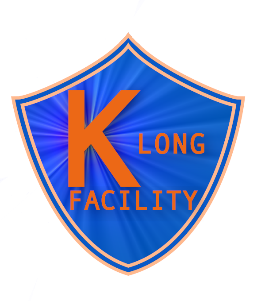 ManpowerExperiment/equipmentCPS: Sean Dobbs, Gaby Niculescu, Donal Day, Bogdan Wojtsekhowski, Igor Strakovsky, Pavel Degtyarenko, Tim WhitlathKPT: Igor Strakovsky, Pavel Degtyarenko, Tim WhitlathKFM: Mikhail Bashkanov, Nick Zachariou, Dan WattsCryoTarget: Chris KeithCherenkov counter for cryotarget: Paul EuginioExperiment/accelerator: Todd SatogataExperiment/MCKaon yield: Ilya LarinKaon monitoring: Mikhail Bashkanov, Sasha SomovNeutron & gamma background: Igor Strakovsky, Ilya Larin, Pavel DegtyarenkoStrange baryons: Simon Tayler, Mikhail Bashkanov, Nick Zachariou, Kijun Park, Maxim Mai, Kevin LuckasStrange mesons: Shankar Adhikari, Moskov Amaryan, Marouen BaalouchNeutron induced reactions in cryotarget: Mikhail BashkanovExperiment/DAC: Sergey Furletov (including open trigger issue), Sasha SomovTheory/motivations: Strange baryons: Dan Riska, David Richards, Jose Goity, Mark Manley, Andrey SarantsevStrange mesons: Bachir Moussallam, Veronique Bernard, Wolfgang OchsTheory/PWA:Strange baryons: Andrey Sarantsev, Viktor Nikonov, Alfred Svarc, Michael Doering, Mark ManleyStrange mesons: Shankar Adhikari, Moskov Amaryan, Arkaitz Rodas, Alessandro PilloniAlternative projects: Axel Schmidt, Frank Nerling, Jim Ritman, Alexander Austregesilo, Simon Eidelman